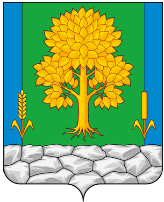 Российская ФедерацияКЕМЕРОВСКАЯ ОБЛАСТЬ - КУЗБАССТопкинский муниципальный округАДМИНИСТРАЦИЯТОПКИНСКОГО МУНИЦИПАЛЬНОГО округаПОСТАНОВЛЕНИЕот 28 ноября 2022 года № 1593-пг. ТопкиО признании утратившим силу постановления администрацииТопкинского муниципального округа от 06.05.2020 № 333-п «Об утверждении Положения о порядке зачисления и расходования безвозмездных поступлений (добровольных пожертвований) от физических и юридических лиц в бюджет Топкинского муниципального округа»В соответствии с Федеральным законом от 06.10.2003 № 131-ФЗ «Об общих принципах организации местного самоуправления в Российской Федерации», Уставом муниципального образования Топкинский муниципальный округа Кемеровской области – Кузбасса, в связи с приведением нормативного правового акта в соответствие:Постановление администрации Топкинского муниципального округа от 06.05.2020 № 333-п «Об утверждении Положения о порядке зачисления и расходования безвозмездных поступлений (добровольных пожертвований) от физических и юридических лиц в бюджет Топкинского муниципального округа» признать утратившим силу.2. Разместить настоящее постановление на официальном сайте администрации Топкинского муниципального округа в информационно-телекоммуникационной сети «Интернет».3. Контроль за исполнением постановления возложить на заместителя главы Топкинского муниципального округа по социальным вопросам Т.Н.Смыкову.4. Постановление вступает в силу после официального обнародования.Глава Топкинского муниципального округа     				                            С.В. Фролов